Załącznik numer 3 do procedury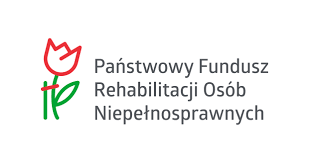 Sprawozdanie w ramach programu „Zajęcia klubowe w WTZ” w  roku ,stan na dzień  roku. Na podstawie umowy numer  z dnia  roku.Uwaga:W sprawozdaniu należy wypełnić wszystkie pola i rubryki, ewentualnie wpisać ”nie dotyczy”. W przypadku, gdy w formularzu przewidziano zbyt mało miejsca, należy w odpowiedniej rubryce oznaczyć pole wyboru załącznika („TAK”), wpisać „W załączeniu – załącznik numer ”, czytelnie i jednoznacznie przypisując numery załączników do rubryk formularza, których dotyczą.Oświadczam/oświadczamy, że otrzymane od Samorządu powiatowego dofinansowanie ze środków PFRON w ramach programu „Zajęcia klubowe w WTZ” zostało wykorzystane zgodnie z informacjami poniżejPełna nazwa podmiotu prowadzącego WTZ: Nazwa i adres WTZ: Osoby upoważnione do składania wyjaśnień dotyczących informacji zawartych w niniejszym sprawozdaniu(podpisy i pieczątki imienne osób upoważnionych do składania oświadczeń w imieniu podmiotu składającego sprawozdanie w ramach programu „Zajęcia klubowe w WTZ”)Lp.Lp.Obszar sprawozdawczyInformacjeInformacjeInformacjeInformacjeInformacjeInformacjeInformacjeInformacjeInformacjeInformacjeInformacjeInformacjeInformacjeZałącznikZałącznik11Beneficjenci programu w danym WTZ – łącznie;TAK:   NIE: TAK:   NIE: 22liczba osób niepełnosprawnych, które były uczestnikami WTZ i opuściły go w związku z podjęciem zatrudnienia,TAK:   NIE: TAK:   NIE: 33liczba osób niepełnosprawnych znajdujących się na prowadzonej przez podmiot prowadzący WTZ liście osób (o której mowa w artykule 10f ustęp 2a ustawy o rehabilitacji), których zgłoszenie do uczestnictwa w warsztacie zostało zatwierdzone i które nie rozpoczęły terapii w WTZ.TAK:   NIE: TAK:   NIE: 44Zakres godzinowy zajęć klubowych miesięcznie w okresie realizacji programu (godz.).IIIIIIVVVIVIIVIIIIXXXIXIIXIIITAK:   NIE: TAK:   NIE: 44Zakres godzinowy zajęć klubowych miesięcznie w okresie realizacji programu (godz.). …godz.…godz.…godz.…godz.…godz.…godz.…godz.…godz.…godz.…godz.…godz.…godz.…godz.TAK:   NIE: TAK:   NIE: 55Czas trwania zajęć klubowych w ramach programu, w miesiącach, w bieżącym roku realizacyjnym programu.TAK:   NIE: TAK:   NIE: 66Informacja o ogólnej frekwencji w zajęciach klubowych w poszczególnych miesiącach okresu sprawozdawczego.Miesiąc w roku realizacyjnym programuMiesiąc w roku realizacyjnym programuMiesiąc w roku realizacyjnym programuMiesiąc w roku realizacyjnym programuLiczba beneficjentów zajęć klubowych w WTZ (os.)Liczba beneficjentów zajęć klubowych w WTZ (os.)Liczba beneficjentów zajęć klubowych w WTZ (os.)Liczba beneficjentów zajęć klubowych w WTZ (os.)Frekwencja na zajęciach klubowych wyliczona procentowo (%)Frekwencja na zajęciach klubowych wyliczona procentowo (%)Frekwencja na zajęciach klubowych wyliczona procentowo (%)Frekwencja na zajęciach klubowych wyliczona procentowo (%)Frekwencja na zajęciach klubowych wyliczona procentowo (%)TAK:   NIE: TAK:   NIE: 66Informacja o ogólnej frekwencji w zajęciach klubowych w poszczególnych miesiącach okresu sprawozdawczego.LutyLutyLutyLutyTAK:   NIE: TAK:   NIE: 66Informacja o ogólnej frekwencji w zajęciach klubowych w poszczególnych miesiącach okresu sprawozdawczego.MarzecMarzecMarzecMarzecTAK:   NIE: TAK:   NIE: 66Informacja o ogólnej frekwencji w zajęciach klubowych w poszczególnych miesiącach okresu sprawozdawczego.KwiecieńKwiecieńKwiecieńKwiecieńTAK:   NIE: TAK:   NIE: 66Informacja o ogólnej frekwencji w zajęciach klubowych w poszczególnych miesiącach okresu sprawozdawczego.MajMajMajMajTAK:   NIE: TAK:   NIE: 66Informacja o ogólnej frekwencji w zajęciach klubowych w poszczególnych miesiącach okresu sprawozdawczego.CzerwiecCzerwiecCzerwiecCzerwiecTAK:   NIE: TAK:   NIE: 66Informacja o ogólnej frekwencji w zajęciach klubowych w poszczególnych miesiącach okresu sprawozdawczego.LipiecLipiecLipiecLipiecTAK:   NIE: TAK:   NIE: 66Informacja o ogólnej frekwencji w zajęciach klubowych w poszczególnych miesiącach okresu sprawozdawczego.SierpieńSierpieńSierpieńSierpieńTAK:   NIE: TAK:   NIE: 66Informacja o ogólnej frekwencji w zajęciach klubowych w poszczególnych miesiącach okresu sprawozdawczego.WrzesieńWrzesieńWrzesieńWrzesieńTAK:   NIE: TAK:   NIE: 66Informacja o ogólnej frekwencji w zajęciach klubowych w poszczególnych miesiącach okresu sprawozdawczego.PaździernikPaździernikPaździernikPaździernikTAK:   NIE: TAK:   NIE: 66Informacja o ogólnej frekwencji w zajęciach klubowych w poszczególnych miesiącach okresu sprawozdawczego.ListopadListopadListopadListopadTAK:   NIE: TAK:   NIE: 66Informacja o ogólnej frekwencji w zajęciach klubowych w poszczególnych miesiącach okresu sprawozdawczego.GrudzieńGrudzieńGrudzieńGrudzieńTAK:   NIE: TAK:   NIE: 66Informacja o ogólnej frekwencji w zajęciach klubowych w poszczególnych miesiącach okresu sprawozdawczego.StyczeńStyczeńStyczeńStyczeńTAK:   NIE: TAK:   NIE: 77Wskazanie formuły organizacji zajęć klubowych dotyczącej formy i metody pracy z uczestnikami zajęć klubowych (opis) TAK:   NIE: TAK:   NIE: 88Regulamin zajęć klubowych, o którym mowa w rozdz. VII ustęp 4, 2) procedur programu „Zajęcia klubowe w WTZ” – kopiaRegulamin zajęć klubowych, o którym mowa w rozdz. VII ustęp 4, 2) procedur programu „Zajęcia klubowe w WTZ” – kopiaRegulamin zajęć klubowych, o którym mowa w rozdz. VII ustęp 4, 2) procedur programu „Zajęcia klubowe w WTZ” – kopiaRegulamin zajęć klubowych, o którym mowa w rozdz. VII ustęp 4, 2) procedur programu „Zajęcia klubowe w WTZ” – kopiaRegulamin zajęć klubowych, o którym mowa w rozdz. VII ustęp 4, 2) procedur programu „Zajęcia klubowe w WTZ” – kopiaRegulamin zajęć klubowych, o którym mowa w rozdz. VII ustęp 4, 2) procedur programu „Zajęcia klubowe w WTZ” – kopiaRegulamin zajęć klubowych, o którym mowa w rozdz. VII ustęp 4, 2) procedur programu „Zajęcia klubowe w WTZ” – kopiaRegulamin zajęć klubowych, o którym mowa w rozdz. VII ustęp 4, 2) procedur programu „Zajęcia klubowe w WTZ” – kopiaRegulamin zajęć klubowych, o którym mowa w rozdz. VII ustęp 4, 2) procedur programu „Zajęcia klubowe w WTZ” – kopiaRegulamin zajęć klubowych, o którym mowa w rozdz. VII ustęp 4, 2) procedur programu „Zajęcia klubowe w WTZ” – kopiaRegulamin zajęć klubowych, o którym mowa w rozdz. VII ustęp 4, 2) procedur programu „Zajęcia klubowe w WTZ” – kopiaRegulamin zajęć klubowych, o którym mowa w rozdz. VII ustęp 4, 2) procedur programu „Zajęcia klubowe w WTZ” – kopiaRegulamin zajęć klubowych, o którym mowa w rozdz. VII ustęp 4, 2) procedur programu „Zajęcia klubowe w WTZ” – kopiaRegulamin zajęć klubowych, o którym mowa w rozdz. VII ustęp 4, 2) procedur programu „Zajęcia klubowe w WTZ” – kopiaTAK:   NIE: TAK:   NIE: 99Pełnomocnictwo w przypadku, gdy sprawozdanie podpisane jest przez osoby upełnomocnione do reprezentowania podmiotu prowadzącego WTZ.Pełnomocnictwo w przypadku, gdy sprawozdanie podpisane jest przez osoby upełnomocnione do reprezentowania podmiotu prowadzącego WTZ.Pełnomocnictwo w przypadku, gdy sprawozdanie podpisane jest przez osoby upełnomocnione do reprezentowania podmiotu prowadzącego WTZ.Pełnomocnictwo w przypadku, gdy sprawozdanie podpisane jest przez osoby upełnomocnione do reprezentowania podmiotu prowadzącego WTZ.Pełnomocnictwo w przypadku, gdy sprawozdanie podpisane jest przez osoby upełnomocnione do reprezentowania podmiotu prowadzącego WTZ.Pełnomocnictwo w przypadku, gdy sprawozdanie podpisane jest przez osoby upełnomocnione do reprezentowania podmiotu prowadzącego WTZ.Pełnomocnictwo w przypadku, gdy sprawozdanie podpisane jest przez osoby upełnomocnione do reprezentowania podmiotu prowadzącego WTZ.Pełnomocnictwo w przypadku, gdy sprawozdanie podpisane jest przez osoby upełnomocnione do reprezentowania podmiotu prowadzącego WTZ.Pełnomocnictwo w przypadku, gdy sprawozdanie podpisane jest przez osoby upełnomocnione do reprezentowania podmiotu prowadzącego WTZ.Pełnomocnictwo w przypadku, gdy sprawozdanie podpisane jest przez osoby upełnomocnione do reprezentowania podmiotu prowadzącego WTZ.Pełnomocnictwo w przypadku, gdy sprawozdanie podpisane jest przez osoby upełnomocnione do reprezentowania podmiotu prowadzącego WTZ.Pełnomocnictwo w przypadku, gdy sprawozdanie podpisane jest przez osoby upełnomocnione do reprezentowania podmiotu prowadzącego WTZ.Pełnomocnictwo w przypadku, gdy sprawozdanie podpisane jest przez osoby upełnomocnione do reprezentowania podmiotu prowadzącego WTZ.Pełnomocnictwo w przypadku, gdy sprawozdanie podpisane jest przez osoby upełnomocnione do reprezentowania podmiotu prowadzącego WTZ.TAK:   NIE: TAK:   NIE: 1010Rozliczenie środków PFRON (w złotych)Rozliczenie środków PFRON (w złotych)Rozliczenie środków PFRON (w złotych)Rozliczenie środków PFRON (w złotych)Rozliczenie środków PFRON (w złotych)Rozliczenie środków PFRON (w złotych)Rozliczenie środków PFRON (w złotych)Rozliczenie środków PFRON (w złotych)Rozliczenie środków PFRON (w złotych)Rozliczenie środków PFRON (w złotych)Rozliczenie środków PFRON (w złotych)Rozliczenie środków PFRON (w złotych)Rozliczenie środków PFRON (w złotych)Rozliczenie środków PFRON (w złotych)Rozliczenie środków PFRON (w złotych)Rozliczenie środków PFRON (w złotych)AAOtrzymane środki PFRON na realizację programu w roku realizacji – łącznie.Otrzymane środki PFRON na realizację programu w roku realizacji – łącznie.Otrzymane środki PFRON na realizację programu w roku realizacji – łącznie.Otrzymane środki PFRON na realizację programu w roku realizacji – łącznie.Otrzymane środki PFRON na realizację programu w roku realizacji – łącznie.Otrzymane środki PFRON na realizację programu w roku realizacji – łącznie.Otrzymane środki PFRON na realizację programu w roku realizacji – łącznie.Otrzymane środki PFRON na realizację programu w roku realizacji – łącznie.Otrzymane środki PFRON na realizację programu w roku realizacji – łącznie.Otrzymane środki PFRON na realizację programu w roku realizacji – łącznie.Otrzymane środki PFRON na realizację programu w roku realizacji – łącznie.Otrzymane środki PFRON na realizację programu w roku realizacji – łącznie.Otrzymane środki PFRON na realizację programu w roku realizacji – łącznie. zł zł złBBŚrodki PFRON wykorzystane na realizację programu w ramach finansowania zajęć klubowych w WTZŚrodki PFRON wykorzystane na realizację programu w ramach finansowania zajęć klubowych w WTZŚrodki PFRON wykorzystane na realizację programu w ramach finansowania zajęć klubowych w WTZŚrodki PFRON wykorzystane na realizację programu w ramach finansowania zajęć klubowych w WTZŚrodki PFRON wykorzystane na realizację programu w ramach finansowania zajęć klubowych w WTZŚrodki PFRON wykorzystane na realizację programu w ramach finansowania zajęć klubowych w WTZŚrodki PFRON wykorzystane na realizację programu w ramach finansowania zajęć klubowych w WTZŚrodki PFRON wykorzystane na realizację programu w ramach finansowania zajęć klubowych w WTZŚrodki PFRON wykorzystane na realizację programu w ramach finansowania zajęć klubowych w WTZŚrodki PFRON wykorzystane na realizację programu w ramach finansowania zajęć klubowych w WTZŚrodki PFRON wykorzystane na realizację programu w ramach finansowania zajęć klubowych w WTZŚrodki PFRON wykorzystane na realizację programu w ramach finansowania zajęć klubowych w WTZŚrodki PFRON wykorzystane na realizację programu w ramach finansowania zajęć klubowych w WTZ zł zł zł1111Wpływy podlegające zwrotowi do PFRONWpływy podlegające zwrotowi do PFRONWpływy podlegające zwrotowi do PFRONWpływy podlegające zwrotowi do PFRONWpływy podlegające zwrotowi do PFRONWpływy podlegające zwrotowi do PFRONWpływy podlegające zwrotowi do PFRONWpływy podlegające zwrotowi do PFRONWpływy podlegające zwrotowi do PFRONWpływy podlegające zwrotowi do PFRONWpływy podlegające zwrotowi do PFRONWpływy podlegające zwrotowi do PFRONWpływy podlegające zwrotowi do PFRONWpływy podlegające zwrotowi do PFRONWpływy podlegające zwrotowi do PFRONWpływy podlegające zwrotowi do PFRONAAOdsetki od środków PFRON zgromadzone  na wyodrębnionym rachunku bankowymOdsetki od środków PFRON zgromadzone  na wyodrębnionym rachunku bankowymOdsetki od środków PFRON zgromadzone  na wyodrębnionym rachunku bankowymOdsetki od środków PFRON zgromadzone  na wyodrębnionym rachunku bankowymOdsetki od środków PFRON zgromadzone  na wyodrębnionym rachunku bankowymOdsetki od środków PFRON zgromadzone  na wyodrębnionym rachunku bankowymOdsetki od środków PFRON zgromadzone  na wyodrębnionym rachunku bankowymOdsetki od środków PFRON zgromadzone  na wyodrębnionym rachunku bankowymOdsetki od środków PFRON zgromadzone  na wyodrębnionym rachunku bankowymOdsetki od środków PFRON zgromadzone  na wyodrębnionym rachunku bankowymOdsetki od środków PFRON zgromadzone  na wyodrębnionym rachunku bankowymOdsetki od środków PFRON zgromadzone  na wyodrębnionym rachunku bankowymOdsetki od środków PFRON zgromadzone  na wyodrębnionym rachunku bankowymzłzłzłBBŚrodki na wyodrębnionym rachunku bankowym według stanu na ostatni dzień danego kwartału, które nie zostały wykorzystane w ramach realizacji programuŚrodki na wyodrębnionym rachunku bankowym według stanu na ostatni dzień danego kwartału, które nie zostały wykorzystane w ramach realizacji programuŚrodki na wyodrębnionym rachunku bankowym według stanu na ostatni dzień danego kwartału, które nie zostały wykorzystane w ramach realizacji programuŚrodki na wyodrębnionym rachunku bankowym według stanu na ostatni dzień danego kwartału, które nie zostały wykorzystane w ramach realizacji programuŚrodki na wyodrębnionym rachunku bankowym według stanu na ostatni dzień danego kwartału, które nie zostały wykorzystane w ramach realizacji programuŚrodki na wyodrębnionym rachunku bankowym według stanu na ostatni dzień danego kwartału, które nie zostały wykorzystane w ramach realizacji programuŚrodki na wyodrębnionym rachunku bankowym według stanu na ostatni dzień danego kwartału, które nie zostały wykorzystane w ramach realizacji programuŚrodki na wyodrębnionym rachunku bankowym według stanu na ostatni dzień danego kwartału, które nie zostały wykorzystane w ramach realizacji programuŚrodki na wyodrębnionym rachunku bankowym według stanu na ostatni dzień danego kwartału, które nie zostały wykorzystane w ramach realizacji programuŚrodki na wyodrębnionym rachunku bankowym według stanu na ostatni dzień danego kwartału, które nie zostały wykorzystane w ramach realizacji programuŚrodki na wyodrębnionym rachunku bankowym według stanu na ostatni dzień danego kwartału, które nie zostały wykorzystane w ramach realizacji programuŚrodki na wyodrębnionym rachunku bankowym według stanu na ostatni dzień danego kwartału, które nie zostały wykorzystane w ramach realizacji programuŚrodki na wyodrębnionym rachunku bankowym według stanu na ostatni dzień danego kwartału, które nie zostały wykorzystane w ramach realizacji programuZłZłZłCCLp.Imię i NazwiskoNr telefonu stacjonarnego (wraz z kierunkowym) lub komórkowegoe-mail